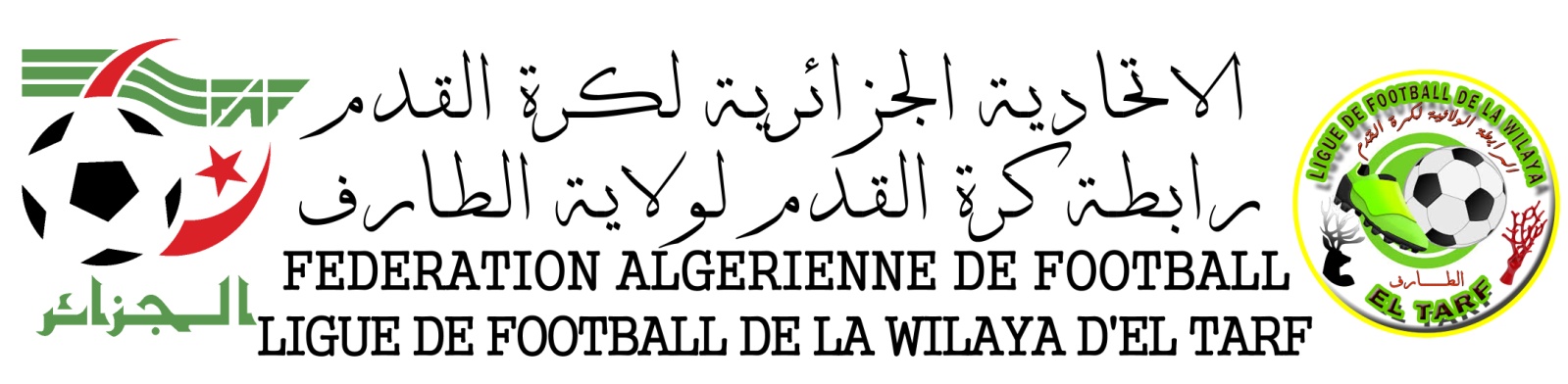 (Sous toute réserve) CLUBSPOINTSJGNPBPBCDIFCLASSEMENTOBSCMR10431083+51ERMBCT09330091+82EMEASBT09430184+43EMEASB07421175+24EMEJMS06320131+25EMEWAK0642026606EMEABB0642024407EMEMBCF03310223-18EMEUSBB034103510-59EMECRBAA00300329-710EMEARS00400419-811EME